a style guide for the civil Engineering journalFirst Author1, Second Author2 and Third Author3
Do not abbreviate first names, always place first name on the first positionUniversity of xxxxxxxxxx, Faculty of Civil Engineering, Department of Geology, Town, Adress, Country; e-mailUniversity of xxxxxxxx, Institute of Applied Science, Adress, Town, Country; emailSuperCompany Inc. Adress, Town, Country; e-mailAbstractAn abstract of approximately 250 words should provide information on the purpose of the study, methods used, results and conclusions. 	Please note, that the Civil Engineering Journal template is in Arial only! The maximum number of pages including references is 15Keywords	3 - 7 keywords representing an article, Each starting with capital letter, Separating symbol is comma INTRODUCTIONThe introduction should present the scientific background of the study and state clearly its objectives. METHODSThis section should describe in detail the study material, procedures and methods used.Section headingsFormat HEADING 1. (Example: ABSTRACT) - Arial 12, Capital letters, BoldFormat Heading 2 (Example: Section subheadings above) - Arial 12, BoldFormat Heading 3 – Arial 11, italicsTextFormat Text1 – Arial 11resultsText text text text text text text text text text text text text text text text text text text text text text text text text text text text text text text text text text text text text text text text text text text text text text text text text text text text text text text text text text text text text text text text text text text text text text text text text text text text text text text text text text text text text text text text text text text text text text text text text text text text text text text text text text text text text text text text text text text.	Figures should be embedded in the manuscript. Their position should be close to the text paragraphs to which they belong. Figures are centred, and figure legends are placed under the figure. Figure in the text is citted as Figure X.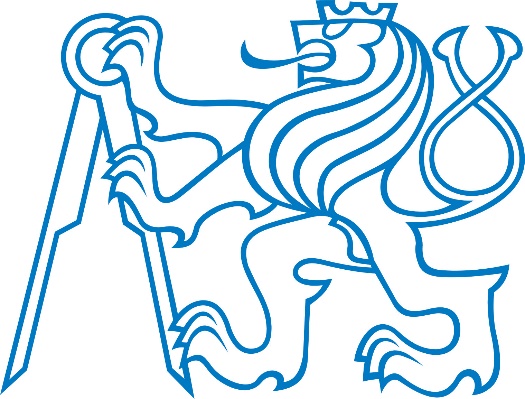 Fig. 1 – Capital fist leter, separating symbol dash, Use format Figure captions, letter style Arial 11 pt, italic; style TF HeadingText text text text text text text text text text text text text text text text text text text text text text text text text text text text text text text text text text text text text text text text text text text text text text text text text text text text text text text text text text text text text text text text text text text text text text text text text text text text text text text text text text text text text text text text text text text text text text text text text text text text text text text text text text text text text text text text text text text.All tables must have suitable titles above them. Tables in the text are citted as Table X.Tab. 1: A sample table. Use format Tables, Figures headings for the table legend, letter style Arial italic 11 pt. Use center, style TF HeadingEquations are centered and numbered. Equation in the test is citted as Equation X.					(1)CONCLUSIONMajor findings should be stated with respect to relevant literature. Recommendations for future research should also be made.ACKNOWLEDGEMENTSA short section may acknowledge special assistance and sources of research funding.REFERENCES	References should be appropriate and the referencing literature is considered essential for the quality of the article.	References are numbered consecutively in the order in which they are first mentioned in the article. If possible always mention a DOI number. References are identified in the text by Arabic numbers in angular brackets [1]. List of referencenses is placed on the end of the article using CSN ISO 690 (010197). [1]	Vomacka S., Novak J., Prochazka P., 2014. The Origin of Human Being. In: Proccedings of the Intergalactical Symposium, edited by F. Janecek & T. Smith (The Civil Engineering Journal, Prague), 450-458 (In the case of a contribution to proceedings)[2]	Mourizten N, Malcenko P, Willis A., 2005. The New Era of Sattelite images. Journal of remote sensing, vol. 12: 56-59 (In the case of journal articles)[3]	Lowman T. et al., 2001. From ape to man, edited by Highman J and Middleman O. (Elsevier Evolution Series, 56, Bratislava) 2433-2440 (In the case of a contribution in a book)[4]	Lowman T. et al., 1997. Name of the article, 54-77 (Cambridge University Press) 509 pp. (in the case of a reference to pages in a book)	[5]	Van Der Vaars, 2004. How the cake is made, chapter 4 or section 4.2 (Cambridge University Press) 315 pp. (in the case of a reference to a chapter or section in a book)[6]	Voprsalkova I, 1984. Turbulance waters (ČVUT v Praze) 415 pp. (In the case of a complete book)Column 1Column 1Row 1Row 2Row 3